DİLİMİZİN ZENGİLİKLERİ PROJESİ OKUL FAALİYET RAPORUOCAK AYIOkul Adı: TOBB Mesleki ve Teknik Anadolu Lisesiİli-İlçesi: Ağrı-MerkezFaaliyet No:  6Faaliyet Adı: Divanu Lügati’t-Türk OkumalarıFaaliyet Yılı/Ayı: 2024/01Faaliyetin Amaçları: Öğrencilerin eğlenerek öğrenmeleri ve ifade etme becerilerinin gelişmesi amaçlanmıştır.Faaliyette Yapılan Etkinlik Adımları: 1. Tüm sınıflarda "Anlamını Bul Etkinliği" yapılır.2. Tüm sınıflarda "Hatırlatmaca" etkinliği yapılır.  3. Tüm sınıflarda "Anahtar Kelimelerle Hikaye Yazma" etkinliği yapılır.4. İl geneli "Deneme Yarışması" yapılır.Faaliyetin Sonuçları: Öğrencilere etkinliğin adımında yer alan oyunlar oynatılarak eğlenerek öğrenmeleri sağlanmıştır. Aynı zamanda deneme yarışmasına katılımları sonucunda kişisel görüşlerini ifade etme becerileri de gelişmiştir.Bu Ayki Yarışmada Okul Birincisi Seçilen Öğrencinin Adı-Soyadı: Muhammet Eren AlptekinFaaliyet Görselleri( görsellerin boyutunu küçülterek en fazla 2 Sayfa görsel ekleyiniz.)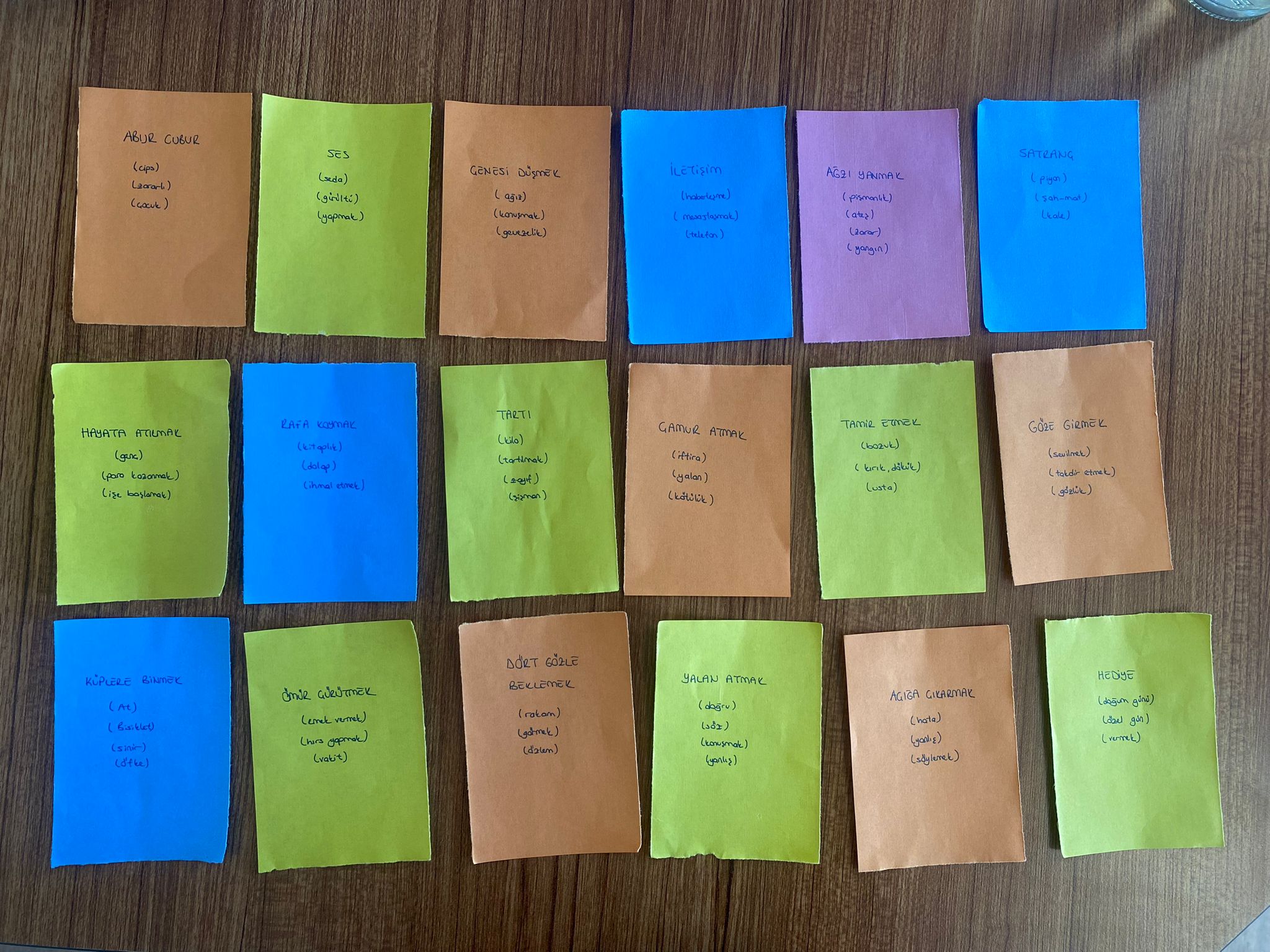 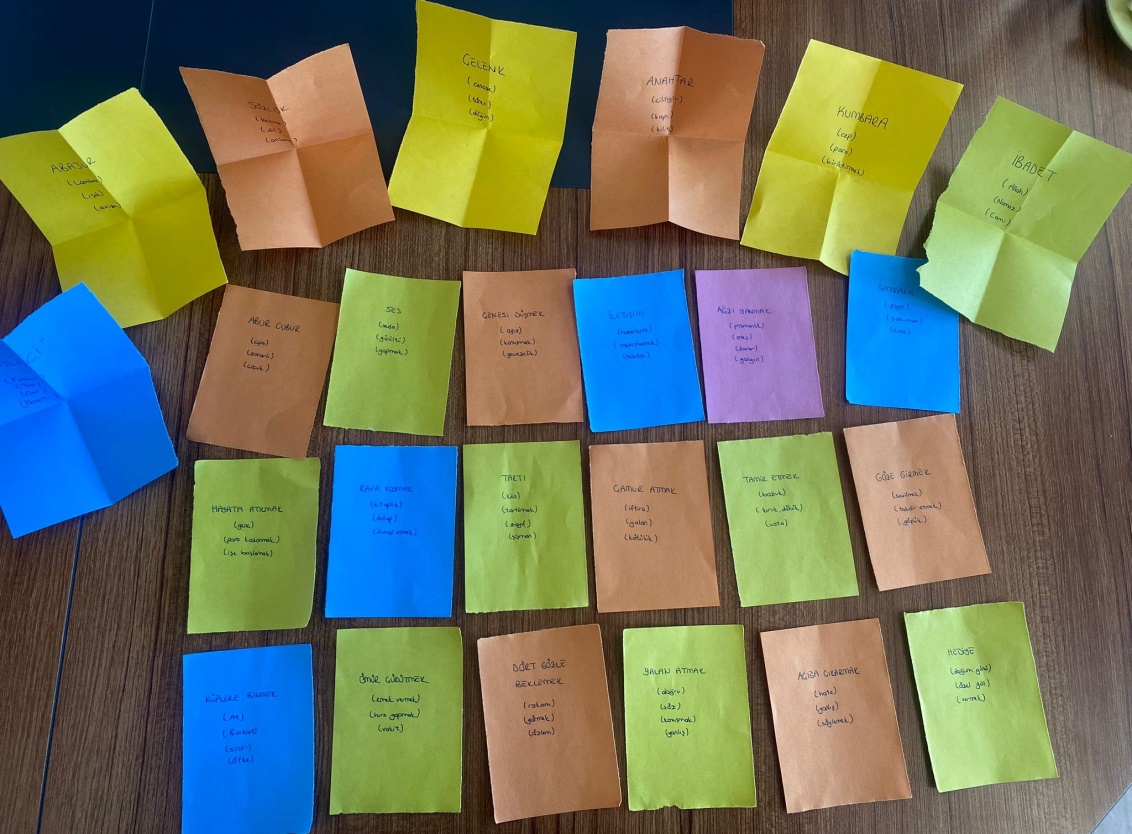 